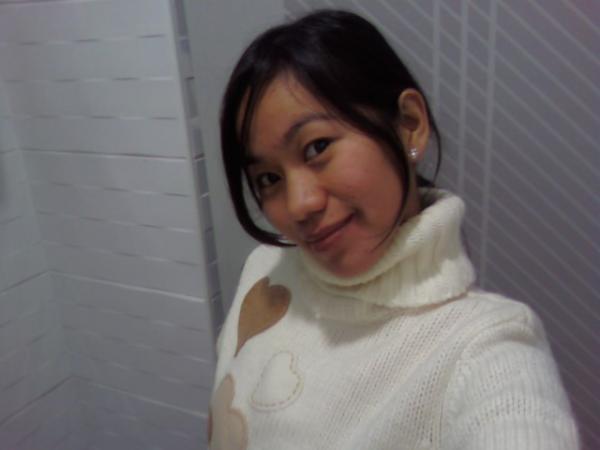 MARY JANE ASPARINYukwang Villa 965 B02 Inkye dong, Paldal gu, Suwon si, South Koreamasparin@yahoo.com / 010 5662 0433JOB OBJECTIVES:To be an English teacher in a safe and friendly institutionTo apply my knowledge, expertise and experience in Communication to EducationTo be an excellent English teacher for the benefit of my students and employerSKILLS:  I am a well-trained and experienced English language teacher for 3 years. I can teach Grammar, Conversation, Reading, Writing, Listening & Speaking and TOEIC classes. I earned my degree in Communication from University of the Philippines, the most prestigious state university in my country with excellent track record. I am fluent in English, dedicated, people-oriented, and flexible. Most of all, I have innate love and passion for teaching.  EDUCATION:Tertiary: University of the Philippines in the Visayas, Iloilo City, Philippines BA Broadcast Communication (June 2002-April 2006)Honor: Cum Laude Secondary: Alangilan National High School, Bacolod City, PhilippinesHonor: Valedictorian (June 1998-March 2002)Elementary Don Alberto Arceo Sr. Elementary School, Bacolod City, PhilippinesHonor: Valedictorian (June 1992-March 1998)	TEACHING EXPERIENCE:English Teacher Songwa Elem. School, Hwaseong si, Gyeonggi do (Aug.3-31, 2009)Head Teacher BSE Language School, Baguio City Philippines (Feb. 2008-Jan. 2009)Boarding English Teacher BSE Language School (February-June 2008)Business English Teacher TMC Ltd., Co. Ipjang, Cheonan Si, Chungnam Do, South Korea(November 2007-January 2008)Boarding English Teacher NEO Int’l. Language School, Philippines (January-Oct. 2007)Grammar Group Leader NEO International Language School (May 2007-October 2007)Grammar Group Assistant Leader NEO Int’l. Language School (Dec. 2006-May 2007)English Teacher NEO Int’l. Language School, Iloilo City, Philippines (June 2006-Oct. 2007)